Памятники города ЙыхвиДля выполнения задания, требуется распечатать фотографии и текст в рамках, вырезать, перемешать и найти между ними соответствие. ОТВЕТЫ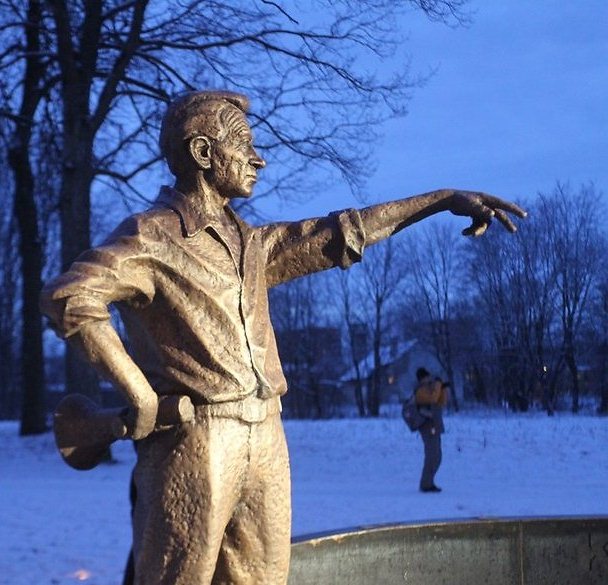 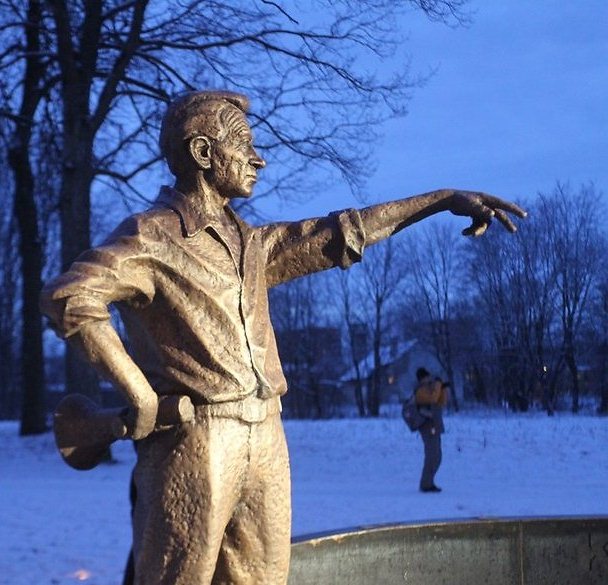 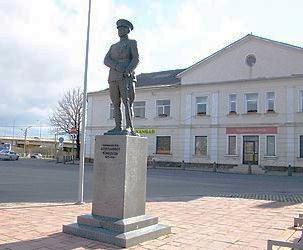 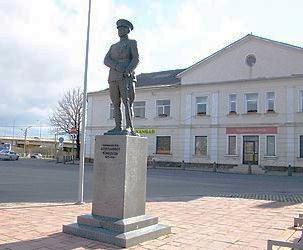 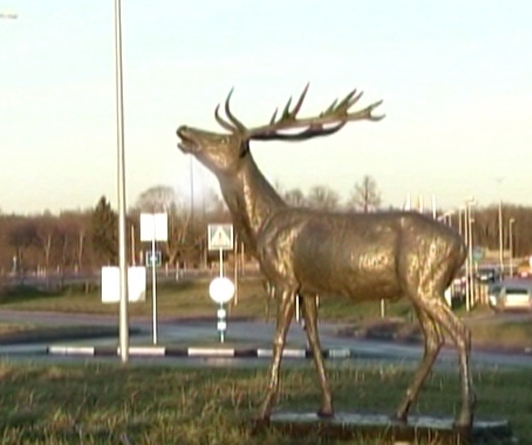 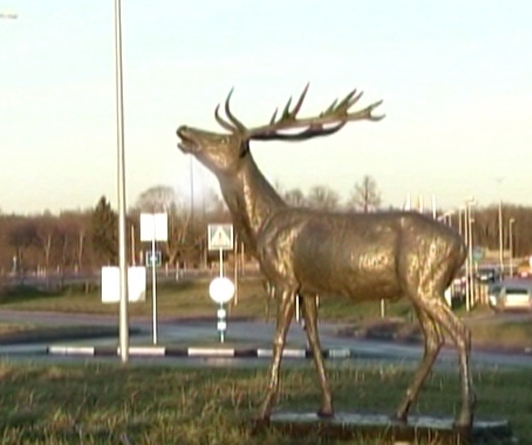 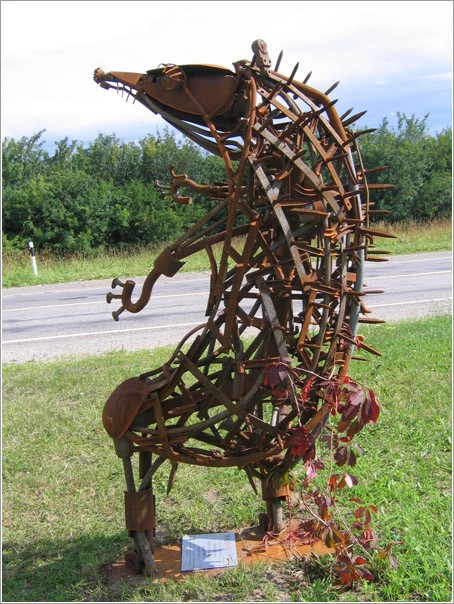 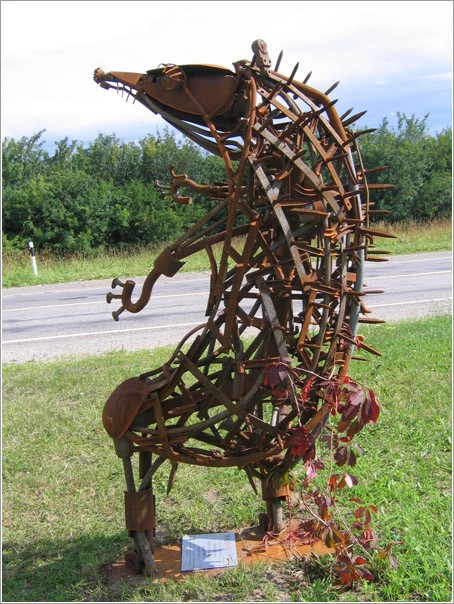 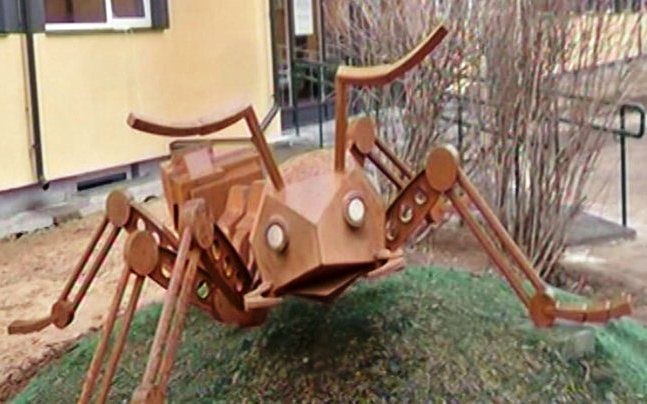 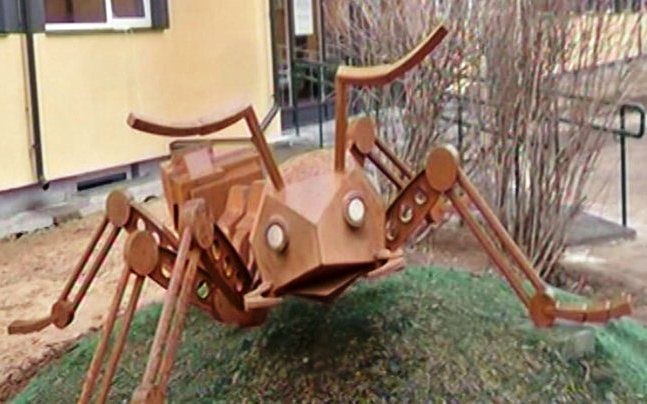 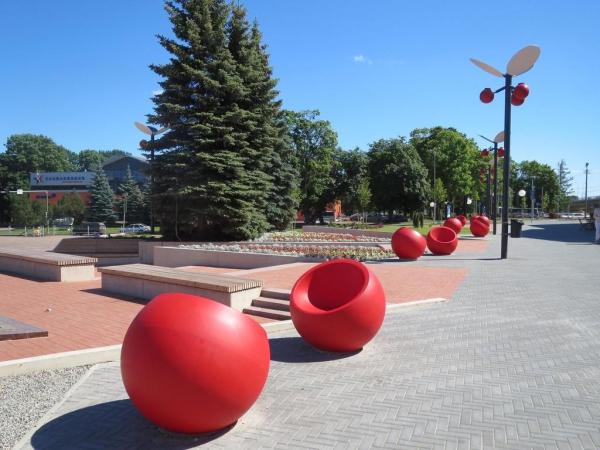 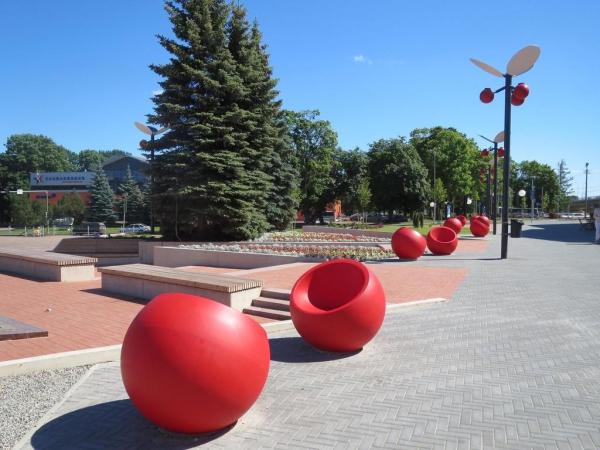 